         						BEACON BALLROOM 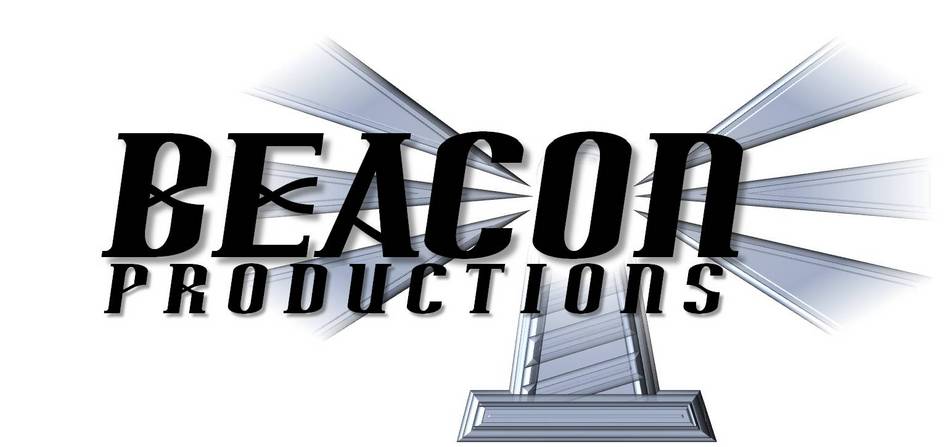 Teen Class Info 2017-18Teen Social Ballroom (ages 12-18)TH 6:00–6:55pm & Wed 6:30–7:25PM$80 sessionFocuses on general couple dancing skills for use in social dance settings, and the basic steps to the most commonly used dance styles. Beginner and intermediate students will learn the foundations of good ballroom technique, such as posture, rhythm, dance position, leading and following. Teen Formation Ballroom (ages 14-18) TH 7:30–8:55pm $400 YearA more advanced ballroom team for those with some dance experience. Team will practice choreographed formation routines, as assigned couples, for local performances and competitions. Full Year commitment and instructor approval is required. Possible competitions are listed below.          Formation class requires registering for USA Dance membership, $10 annual fee.	Class Policies:CLOSURES: 	No classes: Nov 22-23, Dec 27-28 & Mar 28-29 . LATE FEES:    	Tuition is due the 1st Thursday of each session. $10/mo will be added to accounts 2 weeks past due.DISCOUNTS:    	Sibling discount is 30% – Applied after first student pays regular rates. Sibling discount taken from regular per class rate. Discounts cannot be combined.PAYMENTS:	Beacon Productions – in studio pmt box or mail to 53240 NW Gheen Rd, Manning, OR 97125SHOWCASE: 	Projected Showcase date is May 19, 2018COSTUME FEES: Teen Social - $25 costume/showcase fee will be due Feb 1 for participation Showcase.		   Formation - $75 costume/showcase fee will be due Feb 1 for competition & Showcase.Fall SessionWinter SessionEarly Spring SessionSpring SessionShowcase SessionSept 7 – Oct 26 (8)Nov 2 – Dec 21 (7)Jan 4 – Feb 22 (8)Mar 1– Apr 26 (8)May 3– May 24 (4)Fox TrotSalsaWaltzSwingShowcase Prep	CompetitionsDateLocationEstimated CostGem State ClassicFri, Mar 23-25, 2018Idaho Falls, Idaho$120Portland OpenMay 12, 2017Portland, Oregon$30Formation Team Fee ScheduleDue DateFeeYearly Tuition ($50 discount for full year paid by Nov 1st)$200 by Nov 1/Full by Mar 1$400Costume FeeFeb 1 $75